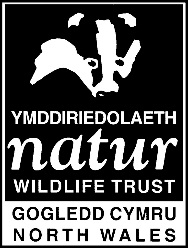 APPLICATION FOR EMPLOYMENT/FFURFLEN GAIS AM SWYDDSTRICTLY CONFIDENTIAL/ GWBL GYFRINACHOLTo be returned to/Dychwelyd iPersonal details/Manylion personol(BLOCK CAPITALS PLEASE)/(PRIFLYTHRENNAU OS GWELWCH YN DDA)1.May we, with discretion, phone you at work?/   Fedrwn ni, gyda disgresiwn, eich ffonio yng ngwaith?	Yes/Iawn		No/Na	          2.Do you require a work permit?/   A oes angen caniatâd gweithio arnoch?	Yes/Oes		No/Nac oes    3.If yes, do you hold a current permit?/   Os oes angen, a oes gennych ganiatâd ar hyn o bryd?	Yes/Oes		No/Nac oes    4.Do you hold a full driving licence?/   Oes gennych drwydded yrru ddilys?	Yes/Oes		No/Nac oes    5.If yes, do you have any current endorsements?/   Os oes, a oes gennych unrhyw ardystiadau ar hyn o bryd ?	Yes/Oes		No/Nac oes    If yes to question 5, please give details below/Os ateboch oes i gwestiwn 5, yna rhowch y manylion isodMembership of professional organisations/Aelodaeth o gyrff proffesiynolDetail below membership of any technical or professional bodies or societies/Rhowch fanylion isod o unrhyw gyrff proffesiynol neu dechnegol neu gymdeithasauQualifications/CymwysterauList the qualifications you have taken or are about to take (eg GCSE, A-Level, BTEC National, Degree, PhD). Give dates and grades – please indicate failuresRhestrwch gymwysterau sydd gennych neu yr ydych ar fin eistedd (ee TGAU, Lefela, BTEC Cenedlaethol, Gradd, PhD). Rhowch ddyddiau a gradd - nodwch fethiannau os gwelwch yn dda.Past employment details (Excluding your present or last employment)/Manylion Gwaith Gorffennol (Ac eithrio eich swydd bresennol neu ddiwethaf)(If you are applying for your first post after leaving school or further education, please indicate any past holiday employment.)/(Os ydych yn ceisio am eich swydd gyntaf ers gadael ysgol neu addysg uwch, yna nodwch unrhyw waith yn ystod gwyliau gorffennol)Present or last employer details/Swydd a dyletswyddau presennolOutline of present duties/Amlinelliad o’ch dyletswyddau ar hyn o brydContinue on a separate sheet if necessary/ Parhewch ar ddalen ar wahân os oes angenReasons for wishing to leave/ Rheswm dros adaelContinue on a separate sheet if necessary/ Parhewch ar ddalen ar wahân os oes angenLength of notice required/ Rhybudd y mae’n rhaid ei roiWhy are you interested in applying for this post?Eich rhesymau dros geisio am y swydd yma?Continue on a separate sheet if necessary/Parhewch ar ddalen ar wahân os oes angenRelevant experience/Profiad PerthnasolDetail below any skills or experience that are particularly pertinent to the position you have applied for, using the job description and person specification if applicable.Rhowch fanylion isod am unrhyw sgiliau neu brofiad a fydd o fudd i’r safle yma, gan ddefnyddio disgrifiad y swydd a manyldeb personol os yn gymwysiadol.Continue on a separate sheet if necessary/Parhewch ar ddalen ar wahân os oes angenWelsh language skills / Sgiliau iaith GymraegPlease self-assess your skills and highlight the appropriate number in each of the four tables below. / Byddwch gystal i hunan-asesu eich sgiliau ac amlygwch rhifyn perthnasol yn y pedwar tabl islaw.Training courses/ Cyrsiau HyfforddiantDetail below any specialised training you have received or any relevant short courses attended/Rhowch fanylion isod am unrhyw hyfforddiant neu unrhyw gyrsiau byr cymwysiadol a mynychwydSpare time interests and vocational activities/Diddordebau amser rhydd a galwedigaetholReferences/TystlythyrauContact details of two people who can supply a reference for you/Manylion cyswllt dau berson all ein darparu gyda thystlythyr i chiDeclaration	DatganiadI confirm that the above information is complete and correct and that any untrue or misleading information will give my employer the right to terminate any employment contract offered.I agree that the organisation reserves the right to require me to undergo a medical examination. (Should we require further information and wish to contact your doctor with a view to obtaining a medical report, the law requires us to inform you of our intention and obtain your permission prior to contacting your doctor).I agree that the organisation reserves the right to require me to be CRB data checked prior to employment offer being confirmed.1.	Rwy’n cadarnhau fod y wybodaeth uchod wedi cwblhau ac yn gywir a gall unrhyw wybodaeth anghywir neu gamarweiniol yn golygu y gall y cyflogwr yr hawl i derfyn unrhyw gontract cyflogaeth a chynigwyd i mi.2	Rwy’n cytuno bod gan y mudiad yr hawl i ofyn i mi ymgymryd archwiliad meddygol.  (Pe bai angen rhagor o wybodaeth ac am gysylltu gyda’ch meddyg gyda’r nod o gael adroddiad meddygol, mae’r gyfraith yn gofyn ein bod yn cysylltu â chi am hyn a chael eich caniatâd cyn cysylltu gyda’r meddyg).Rwy’n cytuno bod gan y mudiad yr hawl i ofyn i mi wneud archwiliad data CRB cyn i gynnig y swydd cael ei chadarnhau.Signature/Llofnod	 Date/Dyddiad…………………FOR NWWT USE ONLYACKNOWLEDGEDEFNYDD YNC YN UNIGCYDNABODsarah.callon@northwaleswildlifetrust.org.ukThe NWWT is committed to an Equal Opportunities Policy, covering all areas of employment. Mae YNGC yn gyflogwr cyfle cyfartal, yn cynnwys bob ardal o gyflogaethPost applied forY swydd yr ydych yn ceisio amdaniProject Officer: Wales Resilient Ecosystem Network Project (WaREN) How did you learn of this vacancy?Sut glywsoch am y swydd?Surname/CyfenwDr/Mr/Mrs/Miss/Ms/OtherDr/Mr/Mrs/Miss/Ms/ArallForename(s)/Enw/auAddress/CyfeiriadPostcode/Côd PostHome tel noRhif Ffôn GartrefBusiness tel noRhif Ffôn Busnese-mail Address/Cyfeiriad e-boste-mail Address/Cyfeiriad e-bostType of qualification/Math o GymhwysterSubject/TestunResult/CanlyniadDate/DyddiadType of qualification/Math o GymhwysterSubject/TestunResult/CanlyniadDate/DyddiadName & address of employer/Enw a chyfeiriady y cyflogwrJob title/Teitl y SwyddDates/DyddiadDates/DyddiadSalary/CyflogReasons for leaving/Rheswm dros adaelFrom/OTo/ICompany/organisation nameEnw Cwmni/MudiadAddress/Cyfeiriad  Postcode/Côd PostPosition heldSwyddDates from/Dyddiadau oTo/iFinal or most recent salary and benefits/Cyflog a manteision diwethaf1. Listening / Gwrando1. Listening / Gwrando0No skills.Dim sgiliau.1Able to understand basic enquiries in Welsh (‘Ble mae...?’; ‘Ga i siarad â...?’).Yn gallu deall ymholiadau sylfaenol yn Gymraeg (‘Ble mae...?’; ‘Ga i siarad â...?’)2*Able to understand a basic social conversation in Welsh.Yn gallu deall sgwrs gymdeithasol sylfaenol yn Gymraeg.3Able to follow routine conversations involving work between fluent Welsh speakers.Yn gallu dilyn sgyrsiau arferol sy’n ymwneud â’r gwaith rhwng siaradwyr Cymraeg rhugl.4Able to follow the majority of conversations involving work including group discussions.Yn gallu dilyn y rhan fwyaf o sgyrsiau sy’n ymwneud â’r gwaith gan gynnwys trafodaethau grŵp.5Able to understand all conversations involving work.Yn gallu deall pob sgwrs sy’n ymwneud â’r gwaith.2. Reading / Darllen2. Reading / Darllen0No skills.Dim sgiliau.1*Able to read basic words and phrases e.g. signs or short and simple notes.Yn gallu darllen geiriau ac ymadroddion sylfaenol e.e. arwyddion neu nodiadau byr a syml.2Able to read basic material involving work (slowly).Yn gallu darllen deunydd syml sy’n ymwneud â’r gwaith (yn araf).3Able to read routine material with a dictionary.Yn gallu darllen deunydd arferol gyda geiriadur.4Able to read the majority of material in own area.Yn gallu darllen y rhan fwyaf o’r deunydd yn eich maes eich hun.5Able to understand all material involving work.Yn gallu deall yr holl ddeunydd sy’n ymwneud â’r gwaith.3. Speaking / Siarad3. Speaking / Siarad0No skills.Dim sgiliau.1Able to conduct a general conversation (greetings, names, sayings and place names).Yn gallu sgwrsio’n gyffredinol (cyfarchion, enwau, dywediadau, ac enwau lleoedd).2*Able to answer simple enquiries involving work.Yn gallu ateb ymholiadau syml sy’n ymwneud â’r gwaith.3Able to converse with someone else, with some hesitancy, regarding routine work issues.Yn gallu cynnal sgwrs â rhywun arall, gyda pheth petruster, am faterion gwaith arferol.4Able to speak the language in the majority of situations using some English words.Yn gallu siarad yr iaith yn y rhan fwyaf o sefyllfaoedd gyda rhai geiriau Saesneg.5Fluent – able to conduct a conversation and answer questions, for an extended period of time where necessary.Rhugl – yn gallu cynnal sgwrs ac ateb cwestiynau, am gyfnod estynedig pan fo angen.4. Writing / Ysgrifennu4. Writing / Ysgrifennu0No skills.Dim sgiliau.1*Able to write basic messages – ‘Diolch am y llythyr. Dyma gopi o’r map.’Yn gallu ysgrifennu negeseuon sylfaenol –‘Diolch am y llythyr. Dyma gopi o’r map.’2Able to answer simple correspondence with assistance.Yn gallu ateb gohebiaeth syml gyda chymorth.3Able to draft routine text, with editing assistance.Yn gallu drafftio testun arferol, gyda chymorth golygyddol.4Able to prepare the majority of written material related to the area of work, with some assistance in terms of revision.Yn gallu paratoi’r rhan fwyaf o’r deunydd ysgrifenedig sy’n gysylltiedig â’r maes, gyda pheth cymorth gwirio.5Skilled – able to complete complex written work without the need for revision.Medrus – ym medru cwblhau gwaith ysgrifennu cymhleth heb yr angen i wirio.Name/Enw: Address/ Cyfeiriad: Email &Telephone/ E-bost a rhif ffôn:.Knowledge of/relationship to candidate/ Ymwybyddiaeth/perthynas i’r ymgeisydd:Name/Enw:Address/ Cyfeiriad:Email &Telephone/ E-bost a rhif ffôn:Knowledge of/relationship to candidate/ Ymwybyddiaeth/perthynas i’r ymgeisydd: